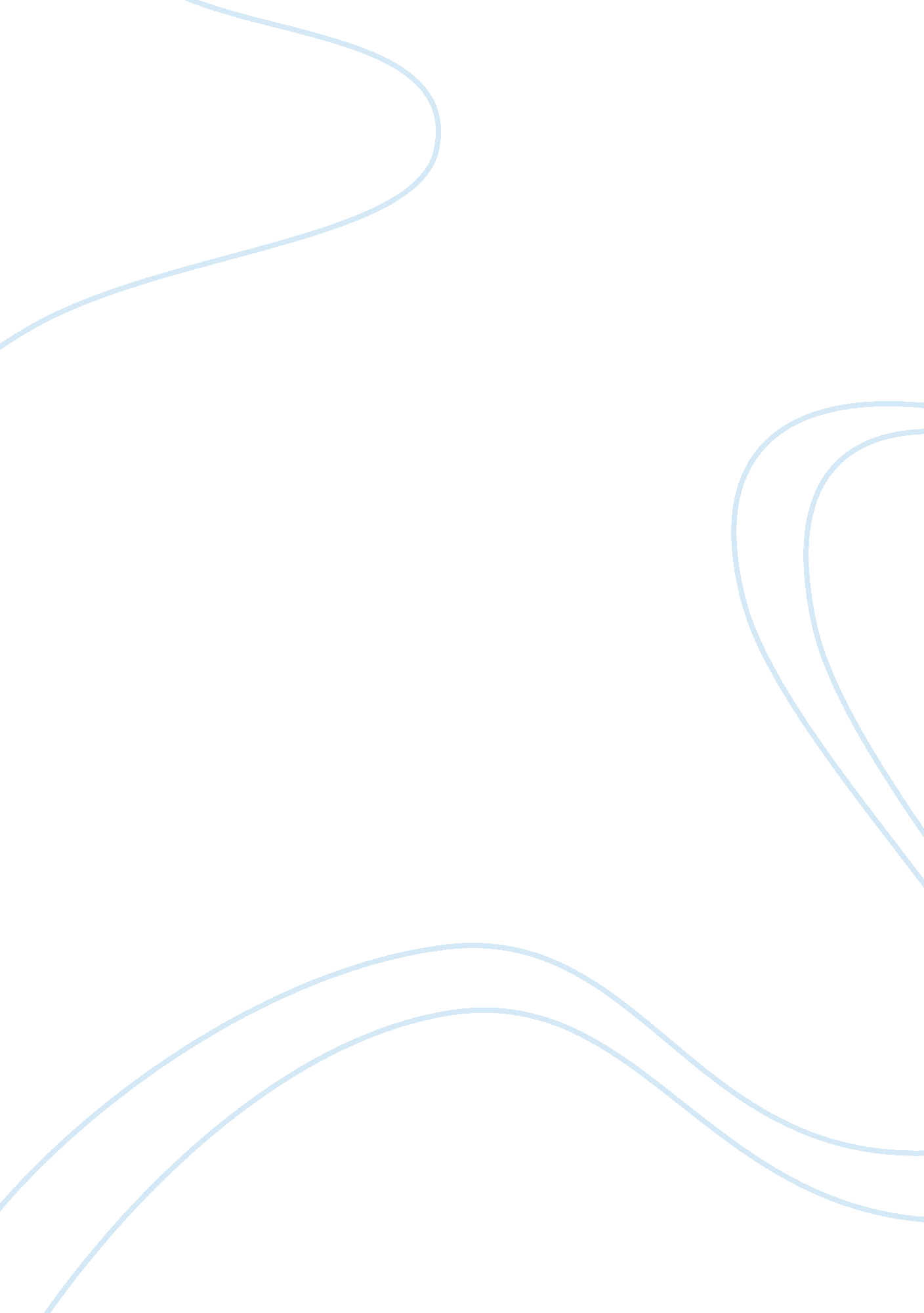 Analysis of variance resultsScience, Statistics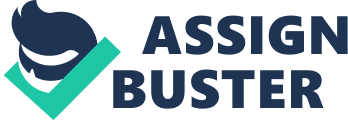 ﻿Analysis of Variance Results 
Table 4. 
Analysis of Variance for ADD-like Behavior among Participants in the Remedial, General and College Preparatory English Levels. 


SS 
df 
MS 
F 
d 
Sig. 
Between Groups 
3476. 35 
2 
1738. 17 
18. 5 
. 72 
< . 001 
Within Groups 
20012. 14 
213 
93. 95 



Total 
23488. 48 
215 





The research wanted to answer the question: “ Is there a difference in the ADD-like symptoms among participants in the remedial, general, and college preparatory English levels?” In order to answer this question, the following research hypotheses were constructed: 
H0: µremedial = µgeneral = µcollegeprep 
H1: The means are not all equal. 
When considering the results for an Analysis of Variance, certain assumptions have to be met. First, the normality of the data set must be established. However, the ANOVA provides great leeway when this assumption is violated as long as such a violation is not too serious. Second, equality of variances must be assumed. In cases where variances of the groups are unequal, adjustments are made on the critical values of F and the degrees of freedom in order to accommodate the inequality. The third assumption is that the expected values of the errors are zero and, lastly, the errors must be independent. 
Table 4 shows that the ANOVA results were statistically significant, F(2, 213) = 18. 5, p < . 001. This indicates that the null hypothesis is to be rejected in favor of the alternative hypothesis, and that it may be concluded that there are differences in ADD-like symptoms among the three groups. 
The strength of the relationship between English level and ADD-like behavior, as indexed by d was strong, with English level accounting for 72% of the variance in ADD-like behavior scores. A follow up Tukey test was performed to examine pair-wise differences because equal variances can be assumed. Findings indicate that those from the college preparatory group (M = 43. 07, SD = 7. 8) reported a significantly lower level of ADD like behavior compared with those from the general group (M = 53. 81, SD = 9. 5) and the remedial group (M = 56. 97, SD = 11. 7). There was no significant difference in the ADD-like behavior scores between the general group and the remedial group. Therefore, results from the ANOVA test found that participants enrolled in the college preparatory English level differed significantly on ADD-like behavior scores compared to both general English level and remedial English level participants, and that the difference between the groups was large, with college preparatory participants reporting lower ADD-like tendencies than the two other groups. 






Oneway 
Notes 
Output Created 
05-Nov-2011 13: 56: 58 
Comments 

Input 
Data 
C: UsersUserDocumentsAROct30 ADHD t testHowell_dataset_cleaned. sav 

Active Dataset 
DataSet1 

Filter 
Weight 
Split File 
N of Rows in Working Data File 
216 
Missing Value Handling 
Definition of Missing 
User-defined missing values are treated as missing. 

Cases Used 
Statistics for each analysis are based on cases with no missing data for any variable in the analysis. 
Syntax 
ONEWAY ADDSC BY ENGL 
/MISSING ANALYSIS 
/POSTHOC= TUKEY ALPHA(0. 05). 

Resources 
Processor Time 
00: 00: 00. 078 

Elapsed Time 
00: 00: 00. 214 


[DataSet1] C: UsersUserDocumentsAROct30 ADHD t testHowell_dataset_cleaned. sav 



ANOVA 
ADD-like behavior score (mean of 3) 

Sum of Squares 
df 
Mean Square 
F 
Sig. 
Between Groups 
3476. 346 
2 
1738. 173 
18. 500 
. 000 
Within Groups 
20012. 136 
213 
93. 954 


Total 
23488. 481 
215 





Post Hoc Tests 



Multiple Comparisons 
ADD-like behavior score (mean of 3) 
Tukey HSD 
(I) 9th Grade English Level 
(J) 9th Grade English Level 
Mean Difference (I-J) 
Std. Error 
Sig. 
dimension2 
College Prep 
dimension3 
General 
-10. 73623* 
1. 96211 
. 000 



Remedial 
-13. 90578* 
2. 46716 
. 000 

General 
dimension3 
College Prep 
10. 73623* 
1. 96211 
. 000 



Remedial 
-3. 16955 
1. 85935 
. 206 

Remedial 
dimension3 
College Prep 
13. 90578* 
2. 46716 
. 000 



General 
3. 16955 
1. 85935 
. 206 
*. The mean difference is significant at the 0. 05 level. 

Multiple Comparisons 
ADD-like behavior score (mean of 3) 
Tukey HSD 
(I) 9th Grade English Level 
(J) 9th Grade English Level 
95% Confidence Interval 


Lower Bound 
Upper Bound 
dimension2 
College Prep 
dimension3 
General 
-15. 3672 
-6. 1052 



Remedial 
-19. 7288 
-8. 0828 

General 
dimension3 
College Prep 
6. 1052 
15. 3672 



Remedial 
-7. 5580 
1. 2189 

Remedial 
dimension3 
College Prep 
8. 0828 
19. 7288 



General 
-1. 2189 
7. 5580 




Homogeneous Subsets 



ADD-like behavior score (mean of 3) 
Tukey HSDa, b 
9th Grade English Level 
N 
Subset for alpha = 0. 05 


1 
2 
dimension1 
College Prep 
29 
43. 0690 


General 
154 

53. 8052 

Remedial 
33 

56. 9747 

Sig. 

1. 000 
. 293 
Means for groups in homogeneous subsets are displayed. 
a. Uses Harmonic Mean Sample Size = 42. 088. 
b. The group sizes are unequal. The harmonic mean of the group sizes is used. Type I error levels are not guaranteed. 